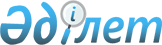 Панфилов аудандық мәслихатының 2018 жылғы 27 желтоқсандағы "Панфилов ауданының 2019-2021 жылдарға арналған бюджеті туралы" № 6-47-291 шешіміне өзгерістер енгізу туралыАлматы облысы Панфилов аудандық мәслихатының 2019 жылғы 26 наурыздағы № 6-52-315 шешімі. Алматы облысы Әділет департаментінде 2019 жылы 29 наурызда № 5076 болып тіркелді
      2008 жылғы 4 желтоқсандағы Қазақстан Республикасының Бюджет кодексінің 104-бабының 4-тармағының 5) тармақшасына және 106-бабының 4-тармағына, "Қазақстан Республикасындағы жергілікті мемлекеттік басқару және өзін-өзі басқару туралы" 2001 жылғы 23 қаңтардағы Қазақстан Республикасы Заңының 6-бабының 1-тармағының 1) тармақшасына сәйкес, Панфилов аудандық мәслихаты ШЕШІМ ҚАБЫЛДАДЫ:
      1. Панфилов аудандық мәслихатының "Панфилов ауданының 2019-2021 жылдарға арналған бюджеті туралы" 2018 жылғы 27 желтоқсандағы № 6-47-291 (Нормативтік құқықтық актілерді мемлекеттік тіркеу тізілімінде № 4994 тіркелген, 2019 жылдың 17 қаңтарында Қазақстан Республикасы нормативтік құқықтық актілерінің эталондық бақылау банкінде жарияланған) шешіміне келесі өзгерістер енгізілсін:
      көрсетілген шешімнің 1-тармағы жаңа редакцияда баяндалсын: 
      "1. 2019-2021 жылдарға арналған аудандық бюджет тиісінше осы шешімнің 1, 2 және 3-қосымшаларына сәйкес, оның ішінде 2019 жылға келесі көлемдерде бекітілсін:
      1) кірістер 13135445 мың теңге, оның ішінде: 
      салықтық түсімдер 2175762 мың теңге; 
      салықтық емес түсімдер 26385 мың теңге; 
      негізгі капиталды сатудан түсетін түсімдер 179467 мың теңге; 
      трансферттер түсімі 10753831 мың теңге, оның ішінде: 
      төмен тұрған мемлекеттiк басқару органдарынан трансферттер 201178 мың теңге, оның ішінде:
      бюджеттік алып қоюлар 199301 мың теңге; 
      нысаналы пайдаланылмаған (толық пайдаланылмаған) трансферттерді қайтару 1877 мың теңге; 
      мемлекеттік басқарудың жоғары тұрған органдарынан түсетін трансферттер 10552653 мың теңге, оның ішінде: 
      ағымдағы нысаналы трансферттер 3911936 мың теңге; 
      нысаналы даму трансферттері 873517 мың теңге; 
      субвенциялар 5767200 мың теңге; 
      2) шығындар 13152942 мың теңге; 
      3) таза бюджеттік кредиттеу 54579 мың теңге, оның ішінде: 
      бюджеттік кредиттер 75750 мың теңге; 
      бюджеттік кредиттерді өтеу 21171 мың теңге; 
      4) қаржы активтерімен операциялар бойынша сальдо 0 теңге; 
      5) бюджет тапшылығы (профициті) (-) 72076 мың теңге; 
      6) бюджет тапшылығын қаржыландыру (профицитін пайдалану) 72076 мың теңге.".
      2. Көрсетілген шешімнің 1-қосымшасы осы шешімнің қосымшасына сәйкес жаңа редакцияда баяндалсын. 
      3. Осы шешімнің орындалуын бақылау Панфилов аудандық мәслихатының "Бюджет, экономика, аграрлық, кәсіпкерлік, өндіріс, автокөлік жолдары және құрылыс мәселелері жөніндегі" тұрақты комиссиясына жүктелсін. 
      4. Осы шешім 2019 жылғы 1 қаңтардан бастап қолданысқа енгізіледі. 2019 жылға арналған аудандық бюджет
					© 2012. Қазақстан Республикасы Әділет министрлігінің «Қазақстан Республикасының Заңнама және құқықтық ақпарат институты» ШЖҚ РМК
				
      Панфилов аудандық мәслихатының

      сессия төрағасы

А. Тараншиев

      Панфилов аудандық

      мәслихатының хатшысы

Е. Шоқпаров
Панфилов аудандық мәслихатының 2019 жылғы "26" наурыздағы "Панфилов аудандық мәслихатының 2018 жылғы 27 желтоқсандағы "Панфилов ауданының 2019-2021 жылдарға арналған бюджеті туралы" № 6-47-291 шешіміне өзгерістер енгізу туралы" № 6-52-315 шешіміне қосымшаПанфилов аудандық мәслихатының 2018 жылғы 27 желтоқсандағы "Панфилов ауданының 2019-2021 жылдарға арналған бюджеті туралы" № 6-47-291 шешіміне 1-қосымша
Санаты
Санаты
Санаты
Санаты
Сомасы (мың теңге) 
Сыныбы
Сыныбы
Сыныбы
Сомасы (мың теңге) 
Кіші сыныбы
Кіші сыныбы
Сомасы (мың теңге) 
Атауы
Сомасы (мың теңге) 
1
2
3
4
5
1. Кірістер
13135445
1
Салықтық түсімдер
2175762
04
Меншікке салынатын салықтар
2060638
1
Мүлікке салынатын салықтар
2050500
5
Бірыңғай жер салығы
10138
05
Тауарларға, жұмыстарға және қызметтерге салынатын ішкі салықтар
56478
2
Акциздер
14500
3
Табиғи және басқа ресурстарды пайдаланғаны үшін түсетін түсімдер
12705
4
Кәсіпкерлік және кәсіби қызметті жүргізгені үшін алынатын алымдар
27240
5
Ойын бизнесіне салық
2033
07
Басқа да салықтар
1176
1
Басқа да салықтар
1176
08
Заңдық маңызы бар іс-әрекеттерді жасағаны және (немесе) оған уәкілеттігі бар мемлекеттік органдар немесе лауазымды адамдар құжаттар бергені үшін алынатын міндетті төлемдер
57470
1
Мемлекеттік баж
57470
2
Салықтық емес түсімдер
26385
01
Мемлекеттік меншіктен түсетін кірістер
13885
5
Мемлекет меншігіндегі мүлікті жалға беруден түсетін кірістер
13700
7
Мемлекеттік бюджеттен берілген кредиттер бойынша сыйақылар
185
04
Мемлекеттік бюджеттен қаржыландырылатын, сондай-ақ Қазақстан Республикасы Ұлттық Банкінің бюджетінен (шығыстар сметасынан) қамтылатын және қаржыландырылатын мемлекеттік мекемелер салатын айыппұлдар, өсімпұлдар, санкциялар, өндіріп алулар
1000
1
Мұнай секторы ұйымдарынан және Жәбірленушілерге өтемақы қорына түсетін түсімдерді қоспағанда, мемлекеттік бюджеттен қаржыландырылатын, сондай-ақ Қазақстан Республикасы Ұлттық Банкінің бюджетінен (шығыстар сметасынан) қамтылатын және қаржыландырылатын мемлекеттік мекемелер салатын айыппұлдар, өсімпұлдар, санкциялар, өндіріп алулар
1000
06
Басқа да салықтық емес түсiмдер
11500
1
Басқа да салықтық емес түсiмдер
11500
3
Негізгі капиталды сатудан түсетін түсімдер
179467
01
Мемлекеттік мекемелерге бекітілген мемлекеттік мүлікті сату
2400
1
Мемлекеттік мекемелерге бекітілген мемлекеттік мүлікті сату
2400
03
Жерді және материалдық емес активтерді сату 
177067
1
Жерді сату
171567
2
Материалдық емес активтерді сату 
5500
4
Трансферттердің түсімдері
10753831
01
Төмен тұрған мемлекеттiк басқару органдарынан трансферттер 
201178
3
Аудандық маңызы бар қалалардың, ауылдардың, кенттердің, ауылдық округтардың бюджеттерінен трансферттер
201178
02
Мемлекеттік басқарудың жоғары тұрған органдарынан түсетін трансферттер
10552653
2
Облыстық бюджеттен түсетін трансферттер 
10552653
Функционалдық топ
Функционалдық топ
Функционалдық топ
Функционалдық топ
Функционалдық топ
Сомасы (мың теңге)
Функционалдық кіші топ
Функционалдық кіші топ
Функционалдық кіші топ
Функционалдық кіші топ
Сомасы (мың теңге)
Бюджеттік бағдарламалардың әкімшісі
Бюджеттік бағдарламалардың әкімшісі
Бюджеттік бағдарламалардың әкімшісі
Сомасы (мың теңге)
Бюджеттік бағдарлама
Бюджеттік бағдарлама
Сомасы (мың теңге)
Атауы
Сомасы (мың теңге)
1
2
3
4
5
6
2. Шығындар
13152942
01
Жалпы сипаттағы мемлекеттiк қызметтер
252397
1
Мемлекеттiк басқарудың жалпы функцияларын орындайтын өкiлдi, атқарушы және басқа органдар
205851
112
Аудан (облыстық маңызы бар қала) мәслихатының аппараты
19886
001
Аудан (облыстық маңызы бар қала) мәслихатының қызметін қамтамасыз ету жөніндегі қызметтер
19886
122
Аудан (облыстық маңызы бар қала) әкімінің аппараты
185965
001
Аудан (облыстық маңызы бар қала) әкімінің қызметін қамтамасыз ету жөніндегі қызметтер
107020
003
Мемлекеттік органның күрделі шығыстары
8000
113
Жергілікті бюджеттерден берілетін ағымдағы нысаналы трансферттер
70945
2
Қаржылық қызмет
22998
452
Ауданның (облыстық маңызы бар қаланың) қаржы бөлімі
22998
001
Ауданның (облыстық маңызы бар қаланың) бюджетін орындау және коммуналдық меншігін басқару саласындағы мемлекеттік саясатты іске асыру жөніндегі қызметтер
19419
003
Салық салу мақсатында мүлікті бағалауды жүргізу
1541
010
Жекешелендіру, коммуналдық меншікті басқару, жекешелендіруден кейінгі қызмет және осыған байланысты дауларды реттеу 
1938
018
Мемлекеттік органның күрделі шығыстары
100
5
Жоспарлау және статистикалық қызмет
23548
453
Ауданның (облыстық маңызы бар қаланың) экономика және бюджеттік жоспарлау бөлімі
23548
001
Экономикалық саясатты, мемлекеттік жоспарлау жүйесін қалыптастыру және дамыту саласындағы мемлекеттік саясатты іске асыру жөніндегі қызметтер
23548
02
Қорғаныс
120342
1
Әскери мұқтаждар
3516
122
Аудан (облыстық маңызы бар қала) әкімінің аппараты
3516
005
Жалпыға бірдей әскери міндетті атқару шеңберіндегі іс-шаралар
3516
2
Төтенше жағдайлар жөнiндегi жұмыстарды ұйымдастыру
116826
122
Аудан (облыстық маңызы бар қала) әкімінің аппараты
116826
006
Аудан (облыстық маңызы бар қала) ауқымындағы төтенше жағдайлардың алдын алу және оларды жою
100000
007
Аудандық (қалалық) ауқымдағы дала өрттерінің, сондай-ақ мемлекеттік өртке қарсы қызмет органдары құрылмаған елдi мекендерде өрттердің алдын алу және оларды сөндіру жөніндегі іс-шаралар
16826
03
Қоғамдық тәртіп, қауіпсіздік, құқықтық, сот, қылмыстық-атқару қызметі
6239
9
Қоғамдық тәртіп және қауіпсіздік саласындағы басқа да қызметтер
6239
485
Ауданның (облыстық маңызы бар қаланың) жолаушылар көлігі және автомобиль жолдары бөлімі
6239
021
Елдi мекендерде жол қозғалысы қауiпсiздiгін қамтамасыз ету
6239
04
Бiлiм беру
9619850
1
Мектепке дейiнгi тәрбие және оқыту
1114967
464
Ауданның (облыстық маңызы бар қаланың) білім бөлімі
1114967
024
Мектепке дейінгі білім беру ұйымдарында мемлекеттік білім беру тапсырыстарын іске асыруға аудандық маңызы бар қала, ауыл, кент, ауылдық округ бюджеттеріне берілетін ағымдағы нысаналы трансферттер
383034
040
Мектепке дейінгі білім беру ұйымдарында мемлекеттік білім беру тапсырысын іске асыруға
731933
2
Бастауыш, негізгі орта және жалпы орта білім беру
7562449
464
Ауданның (облыстық маңызы бар қаланың) білім бөлімі
7435422
003
Жалпы білім беру
7396125
006
Балаларға қосымша білім беру 
39297
465
Ауданның (облыстық маңызы бар қаланың) дене шынықтыру және спорт бөлімі
113636
017
Балалар мен жасөспірімдерге спорт бойынша қосымша білім беру
113636
467
Ауданның (облыстық маңызы бар қаланың) құрылыс бөлімі
13391
024
Бастауыш, негізгі орта және жалпы орта білім беру объектілерін салу және реконструкциялау
13391
9
Бiлiм беру саласындағы өзге де қызметтер
942434
464
Ауданның (облыстық маңызы бар қаланың) білім бөлімі
942434
001
Жергілікті деңгейде білім беру саласындағы мемлекеттік саясатты іске асыру жөніндегі қызметтер
17795
004
Ауданның (облыстық маңызы бар қаланың) мемлекеттік білім беру мекемелерінде білім беру жүйесін ақпараттандыру
23000
005
Ауданның (облыстық маңызы бар қаланың) мемлекеттік білім беру мекемелер үшін оқулықтар мен оқу-әдiстемелiк кешендерді сатып алу және жеткізу
276451
015
Жетім баланы (жетім балаларды) және ата-аналарының қамқорынсыз қалған баланы (балаларды) күтіп-ұстауға қамқоршыларға (қорғаншыларға) ай сайынға ақшалай қаражат төлемі
45000
067
Ведомстволық бағыныстағы мемлекеттік мекемелер мен ұйымдардың күрделі шығыстары
567419
113
Жергілікті бюджеттерден берілетін ағымдағы нысаналы трансферттер
12769
06
Әлеуметтiк көмек және әлеуметтiк қамсыздандыру
702858
1
Әлеуметтiк қамсыздандыру
150053
451
Ауданның (облыстық маңызы бар қаланың) жұмыспен қамту және әлеуметтік бағдарламалар бөлімі
140581
005
Мемлекеттік атаулы әлеуметтік көмек 
139741
057
Атаулы мемлекеттік әлеуметтік көмек алушылар болып табылатын жеке тұлғаларды телевизиялық абоненттiк жалғамалармен қамтамасыз ету
840
464
Ауданның (облыстық маңызы бар қаланың) білім бөлімі
9472
030
Патронат тәрбиешілерге берілген баланы (балаларды) асырап бағу
3560
031
Жетім балаларды және ата-аналарының қамқорынсыз қалған, отбасылық үлгідегі балалар үйлері мен асыраушы отбасыларындағы балаларды мемлекеттік қолдау
5912
2
Әлеуметтiк көмек
504891
451
Ауданның (облыстық маңызы бар қаланың) жұмыспен қамту және әлеуметтік бағдарламалар бөлімі
504891
002
Жұмыспен қамту бағдарламасы
215384
004
Ауылдық жерлерде тұратын денсаулық сақтау, білім беру, әлеуметтік қамтамасыз ету, мәдениет, спорт және ветеринар мамандарына отын сатып алуға Қазақстан Республикасының заңнамасына сәйкес әлеуметтік көмек көрсету
35224
006
Тұрғын үйге көмек көрсету
502
007
Жергілікті өкілетті органдардың шешімі бойынша мұқтаж азаматтардың жекелеген топтарына әлеуметтік көмек
54565
010
Үйден тәрбиеленіп оқытылатын мүгедек балаларды материалдық қамтамасыз ету
10302
014
Мұқтаж азаматтарға үйде әлеуметтiк көмек көрсету
61094
017
Оңалтудың жеке бағдарламасына сәйкес мұқтаж мүгедектердi мiндеттi гигиеналық құралдармен қамтамасыз ету, қозғалуға қиындығы бар бірінші топтағы мүгедектерге жеке көмекшінің және есту бойынша мүгедектерге қолмен көрсететiн тіл маманының қызметтерін ұсыну
86124
023
Жұмыспен қамту орталықтарының қызметін қамтамасыз ету
41696
9
Әлеуметтiк көмек және әлеуметтiк қамтамасыз ету салаларындағы өзге де қызметтер
47914
451
Ауданның (облыстық маңызы бар қаланың) жұмыспен қамту және әлеуметтік бағдарламалар бөлімі
47914
001
Жергілікті деңгейде халық үшін әлеуметтік бағдарламаларды жұмыспен қамтуды қамтамасыз етуді іске асыру саласындағы мемлекеттік саясатты іске асыру жөніндегі қызметтер 
31498
011
Жәрдемақыларды және басқа да әлеуметтік төлемдерді есептеу, төлеу мен жеткізу бойынша қызметтерге ақы төлеу
4494
021
Мемлекеттік органның күрделі шығыстары 
8000
050
Қазақстан Республикасында мүгедектердің құқықтарын қамтамасыз етуге және өмір сүру сапасын жақсарту
3922
07
Тұрғын үй-коммуналдық шаруашылық
1005952
1
Тұрғын үй шаруашылығы
893395
467
Ауданның (облыстық маңызы бар қаланың) құрылыс бөлімі
844244
003
Коммуналдық тұрғын үй қорының тұрғын үйін жобалау және (немесе) салу, реконструкциялау
259464
004
Инженерлік-коммуникациялық инфрақұрылымды жобалау, дамыту және (немесе) жайластыру
584780
487
Ауданның (облыстық маңызы бар қаланың) тұрғын үй-коммуналдық шаруашылық және тұрғын үй инспекциясы бөлімі
49151
001
Тұрғын үй-коммуналдық шаруашылық және тұрғын үй қоры саласында жергілікті деңгейде мемлекеттік саясатты іске асыру бойынша қызметтер
10647
113
Жергілікті бюджеттерден берілетін ағымдағы нысаналы трансферттер
38504
2
Коммуналдық шаруашылық
34164
487
Ауданның (облыстық маңызы бар қаланың) тұрғын үй-коммуналдық шаруашылық және тұрғын үй инспекциясы бөлімі
34164
016
Сумен жабдықтау және су бұру жүйесінің жұмыс істеуі
18282
029
Сумен жабдықтау және су бұру жүйелерін дамыту
15882
3
Елді-мекендерді көркейту
78393
487
Ауданның (облыстық маңызы бар қаланың) тұрғын үй-коммуналдық шаруашылық және тұрғын үй инспекциясы бөлімі
78393
017
Елдi мекендердiң санитариясын қамтамасыз ету
423
025
Елдi мекендердегі көшелердi жарықтандыру
8237
030
Елді мекендерді абаттандыру және көгалдандыру
69733
08
Мәдениет, спорт, туризм және ақпараттық кеңістiк
291775
1
Мәдениет саласындағы қызмет
169669
455
Ауданның (облыстық маңызы бар қаланың) мәдениет және тілдерді дамыту бөлімі
169669
003
Мәдени-демалыс жұмысын қолдау
169669
2
Спорт
13150
465
Ауданның (облыстық маңызы бар қаланың) дене шынықтыру және спорт бөлімі 
13150
001
Жергілікті деңгейде дене шынықтыру және спорт саласындағы мемлекеттік саясатты іске асыру жөніндегі қызметтер
7870
006
Аудандық (облыстық маңызы бар қалалық) деңгейде спорттық жарыстар өткiзу
544
007
Әртүрлi спорт түрлерi бойынша аудан (облыстық маңызы бар қала) құрама командаларының мүшелерiн дайындау және олардың облыстық спорт жарыстарына қатысуы
4736
3
Ақпараттық кеңiстiк
80943
455
Ауданның (облыстық маңызы бар қаланың) мәдениет және тілдерді дамыту бөлімі
59966
006
Аудандық (қалалық) кiтапханалардың жұмыс iстеуi
58895
007
Мемлекеттiк тiлдi және Қазақстан халқының басқа да тiлдерін дамыту
1071
456
Ауданның (облыстық маңызы бар қаланың) ішкі саясат бөлімі
20977
002
Мемлекеттік ақпараттық саясат жүргізу жөніндегі қызметтер
20977
9
Мәдениет, спорт, туризм және ақпараттық кеңiстiктi ұйымдастыру жөнiндегi өзге де қызметтер
28013
455
Ауданның (облыстық маңызы бар қаланың) мәдениет және тілдерді дамыту бөлімі
11443
001
Жергілікті деңгейде тілдерді және мәдениетті дамыту саласындағы мемлекеттік саясатты іске асыру жөніндегі қызметтер
7803
032
Ведомстволық бағыныстағы мемлекеттік мекемелер мен ұйымдардың күрделі шығыстары
3640
456
Ауданның (облыстық маңызы бар қаланың) ішкі саясат бөлімі
16570
001
Жергілікті деңгейде ақпарат, мемлекеттілікті нығайту және азаматтардың әлеуметтік сенімділігін қалыптастыру саласында мемлекеттік саясатты іске асыру жөніндегі қызметтер
16570
10
Ауыл, су, орман, балық шаруашылығы, ерекше қорғалатын табиғи аумақтар, қоршаған ортаны және жануарлар дүниесін қорғау, жер қатынастары
294114
1
Ауыл шаруашылығы
261992
462
Ауданның (облыстық маңызы бар қаланың) ауыл шаруашылығы бөлімі
18799
001
Жергілікті деңгейде ауыл шаруашылығы саласындағы мемлекеттік саясатты іске асыру жөніндегі қызметтер
18799
473
Ауданның (облыстық маңызы бар қаланың) ветеринария бөлімі
243193
001
Жергілікті деңгейде ветеринария саласындағы мемлекеттік саясатты іске асыру жөніндегі қызметтер
15980
007
Қаңғыбас иттер мен мысықтарды аулауды және жоюды ұйымдастыру
2250
008
Алып қойылатын және жойылатын ауру жануарлардың, жануарлардан алынатын өнімдер мен шикізаттың құнын иелеріне өтеу
740
009
Жануарлардың энзоотиялық аурулары бойынша ветеринариялық іс-шараларды жүргізу
1432
010
Ауыл шаруашылығы жануарларын сәйкестендіру жөніндегі іс-шараларды өткізу
12227
011
Эпизоотияға қарсы іс-шаралар жүргізу
210564
6
Жер қатынастары
15502
463
Ауданның (облыстық маңызы бар қаланың) жер қатынастары бөлімі
15502
001
Аудан (облыстық маңызы бар қала) аумағында жер қатынастарын реттеу саласындағы мемлекеттік саясатты іске асыру жөніндегі қызметтер
15502
9
Ауыл, су, орман, балық шаруашылығы, қоршаған ортаны қорғау және жер қатынастары саласындағы басқа да қызметтер
16620
453
Ауданның (облыстық маңызы бар қаланың) экономика және бюджеттік жоспарлау бөлімі
16620
099
Мамандарға әлеуметтік қолдау көрсету жөніндегі шараларды іске асыру
16620
11
Өнеркәсіп, сәулет, қала құрылысы және құрылыс қызметі
23939
2
Сәулет, қала құрылысы және құрылыс қызметі
23939
467
Ауданның (облыстық маңызы бар қаланың) құрылыс бөлімі
11471
001
Жергілікті деңгейде құрылыс саласындағы мемлекеттік саясатты іске асыру жөніндегі қызметтер
11471
468
Ауданның (облыстық маңызы бар қаланың) сәулет және қала құрылысы бөлімі
12468
001
Жергілікті деңгейде сәулет және қала құрылысы саласындағы мемлекеттік саясатты іске асыру жөніндегі қызметтер
12468
12
Көлiк және коммуникация
628082
1
Автомобиль көлiгi
620755
485
Ауданның (облыстық маңызы бар қаланың) жолаушылар көлігі және автомобиль жолдары бөлімі
620755
023
Автомобиль жолдарының жұмыс істеуін қамтамасыз ету
62636
045
Аудандық маңызы бар автомобиль жолдарын және елді-мекендердің көшелерін күрделі және орташа жөндеу
558119
9
Көлiк және коммуникациялар саласындағы өзге де қызметтер
7327
485
Ауданның (облыстық маңызы бар қаланың) жолаушылар көлігі және автомобиль жолдары бөлімі
7327
001
Жергілікті деңгейде жолаушылар көлігі және автомобиль жолдары саласындағы мемлекеттік саясатты іске асыру жөніндегі қызметтер
7327
13
Басқалар
44164
3
Кәсiпкерлiк қызметтi қолдау және бәсекелестікті қорғау
11795
469
Ауданның (облыстық маңызы бар қаланың) кәсіпкерлік бөлімі
11795
001
Жергілікті деңгейде кәсіпкерлікті дамыту саласындағы мемлекеттік саясатты іске асыру жөніндегі қызметтер
9395
003
Кәсіпкерлік қызметті қолдау
2400
9
Басқалар
32369
452
Ауданның (облыстық маңызы бар қаланың) қаржы бөлімі
32369
012
Ауданның (облыстық маңызы бар қаланың) жергілікті атқарушы органының резерві 
14567
026
Аудандық маңызы бар қала, ауыл, кент, ауылдық округ бюджеттеріне ең төменгі жалақы мөлшерінің өзгеруіне байланысты азаматтық қызметшілердің жекелеген санаттарының, мемлекеттік бюджет қаражаты есебінен ұсталатын ұйымдар қызметкерлерінің, қазыналық кәсіпорындар қызметкерлерінің жалақысын көтеруге берілетін ағымдағы нысаналы трансферттер
17802
15
Трансферттер
163230
1
Трансферттер
163230
452
Ауданның (облыстық маңызы бар қаланың) қаржы бөлімі
163230
006
Нысаналы пайдаланылмаған (толық пайдаланылмаған) трансферттерді қайтару
5558
038
Субвенциялар
157672
3. Таза бюджеттік кредиттеу
54579
Бюджеттік кредиттер
75750
10
Ауыл, су, орман, балық шаруашылығы, ерекше қорғалатын табиғи аумақтар, қоршаған ортаны және жануарлар дүниесін қорғау, жер қатынастары
75750
9
Ауыл, су, орман, балық шаруашылығы, қоршаған ортаны қорғау және жер қатынастары саласындағы басқа да қызметтер
75750
453
Ауданның (облыстық маңызы бар қаланың) экономика және бюджеттік жоспарлау бөлімі
75750
006
Мамандарды әлеуметтік қолдау шараларын іске асыру үшін бюджеттік кредиттер
75750
Санаты
Санаты
Санаты
Санаты
Сомасы (мың теңге) 
Сыныбы
Сыныбы
Сыныбы
Сомасы (мың теңге) 
Ішкі сыныбы
Ішкі сыныбы
Сомасы (мың теңге) 
Атауы
Сомасы (мың теңге) 
1
2
3
4
5
5
Бюджеттік кредиттерді өтеу
21171
01
Бюджеттік кредиттерді өтеу
21171
1
Мемлекеттік бюджеттен берілген бюджеттік кредиттерді өтеу
21171
Функционалдық топ
Функционалдық топ
Функционалдық топ
Функционалдық топ
Функционалдық топ
Сомасы (мың теңге)
Функционалдық кіші топ
Функционалдық кіші топ
Функционалдық кіші топ
Функционалдық кіші топ
Сомасы (мың теңге)
Бюджеттік бағдарламалардың әкімшісі
Бюджеттік бағдарламалардың әкімшісі
Бюджеттік бағдарламалардың әкімшісі
Сомасы (мың теңге)
Бюджеттік бағдарлама
Бюджеттік бағдарлама
Сомасы (мың теңге)
Атауы
Сомасы (мың теңге)
1
2
3
4
5
6
4. Қаржы активтерімен операциялар бойынша сальдо
0
Санаты
Санаты
Санаты
Санаты
Сомасы (мың теңге) 
Сыныбы
Сыныбы
Сыныбы
Сомасы (мың теңге) 
Ішкі сыныбы
Ішкі сыныбы
Сомасы (мың теңге) 
Атауы
Сомасы (мың теңге) 
1
2
3
4
5
Мемлекеттің қаржы активтерін сатудан түсетін түсімдер
0
Санаты
Санаты
Санаты
Санаты
Сомасы (мың теңге) 
Сыныбы
Сыныбы
Сыныбы
Сомасы (мың теңге) 
Ішкі сыныбы
Ішкі сыныбы
Сомасы (мың теңге) 
Атауы
Сомасы (мың теңге) 
1
2
3
4
5
5. Бюджет тапшылығы (профициті)
-72076
6. Бюджет тапшылығын қаржыландыру (профицитін пайдалану)
72076
7
Қарыздар түсімі
75750
01
Мемлекеттік ішкі қарыздар 
75750
2
Қарыз алу келісімшарттары
75750
8
Бюджет қаражаттарының пайдаланылатын қалдықтары
17498
01
Бюджет қаражаты қалдықтары
17498
1
Бюджет қаражатының бос қалдықтары
17498
Функционалдық топ
Функционалдық топ
Функционалдық топ
Функционалдық топ
Функционалдық топ
Сомасы (мың теңге)
Функционалдық кіші топ
Функционалдық кіші топ
Функционалдық кіші топ
Функционалдық кіші топ
Сомасы (мың теңге)
Бюджеттік бағдарламалардың әкімшісі
Бюджеттік бағдарламалардың әкімшісі
Бюджеттік бағдарламалардың әкімшісі
Сомасы (мың теңге)
Бюджеттік бағдарлама
Бюджеттік бағдарлама
Сомасы (мың теңге)
Атауы
Сомасы (мың теңге)
1
2
3
4
5
6
16
Қарыздарды өтеу
21172
1
Қарыздарды өтеу
21172
452
Ауданның (облыстық маңызы бар қаланың) қаржы бөлімі
21172
008
Жергілікті атқарушы органның жоғары тұрған бюджет алдындағы борышын өтеу
21171
021
Жергілікті бюджеттен бөлінген пайдаланылмаған бюджеттік кредиттерді қайтару
1